Яркие воспоминания детства.Не забудьте сделать для ребенка и вместе с ребенком летом.Все мы родом из детства — времени, когда деревья были большими, а счастье крылось в самых обыденных мелочах: в маминой колыбельной, в поездке у папы на шее, в бабушкиных ароматных пирожках. Казалось бы, ничего особенного, но именно такие простые моменты наивной детской радости люди хранят в своем сердце десятилетиями, как величайшую драгоценность. Как же осуществить мечту ребенка и сделать этот момент самым ярким событием прошлого? Все мы понимаем, что однажды наши маленькие мальчики и девочки станут взрослыми и уйдут от нас в самостоятельную жизнь, поэтому так хочется успеть напитать их теплом и любовью. Мы составили список из вещей, которые ваши дети почти наверняка запомнят на всю жизнь. Вот они: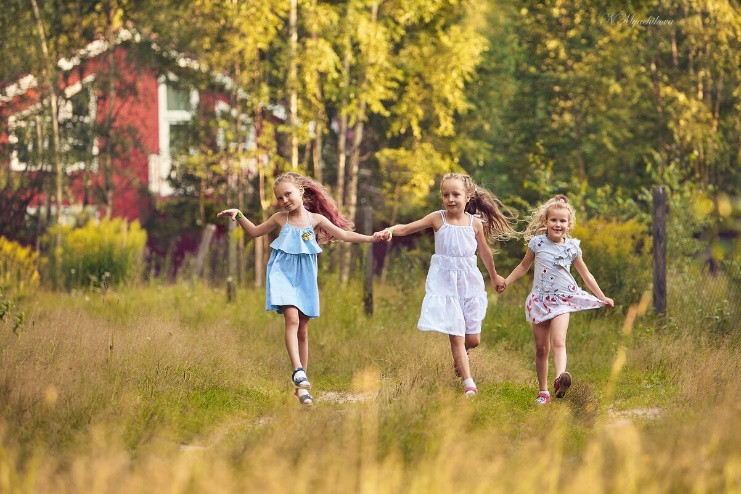 Пускайте солнечные зайчики.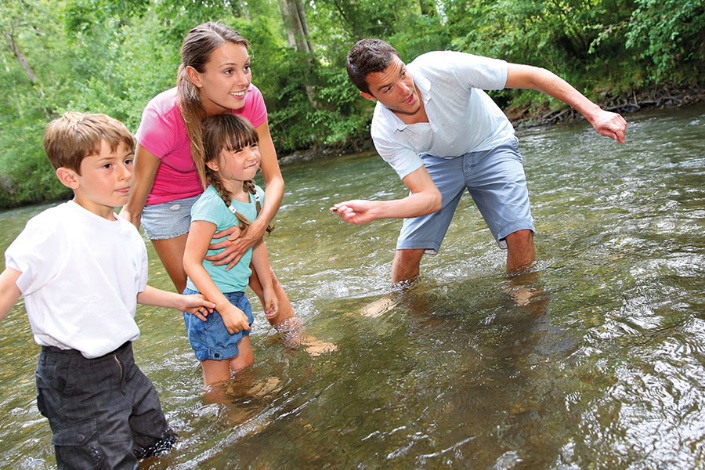 Посмотрите вместе на звезды.Пускайте «блинчики» на воде.Плетите венки.Сделайте брызгалки из бутылок и устройте сражение.Слушайте пение птиц.Постройте шалаш.Наблюдайте закат.Любуйтесь лунной дорожкой.Смотрите на облака и придумывайте, на что они похожи.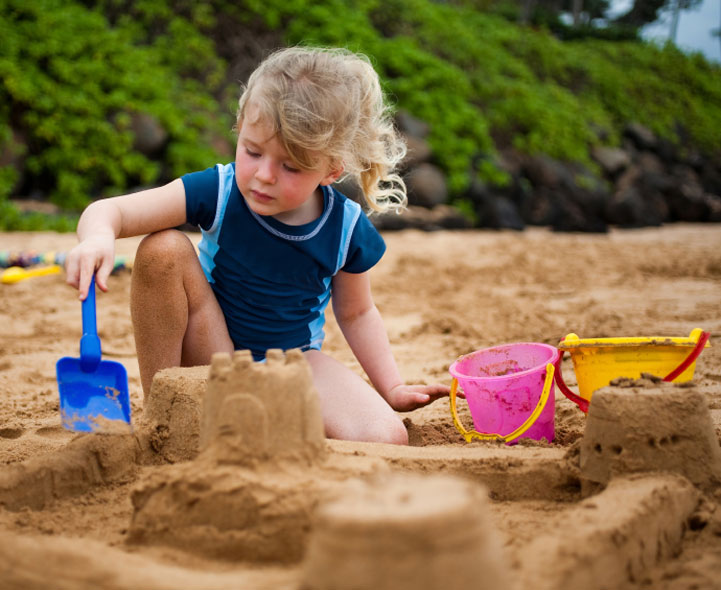 Сделайте ловушку и флюгер для ветра.Светите в темноте фонариком.Делайте осьминогов из одуванчиков и куколок из шиповника.Сходите на рыбалку.Делайте секретики.Посидите у костра и пожарьте хлеб на прутике.Запустите воздушного змея.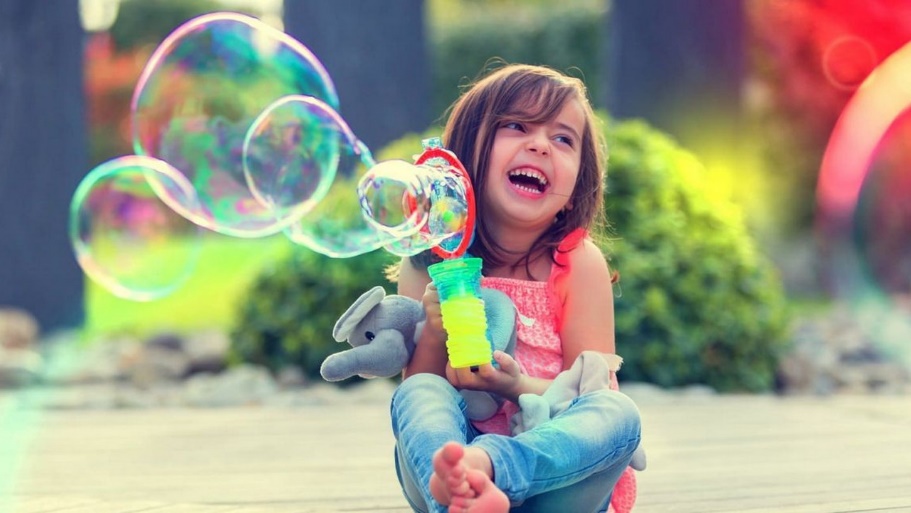 Постройте замок из песка.Поиграйте с тенями в догонялки.Прыгните в центр лужи.Сделайте носики из крылаток клена, ордена из репейника, сережки из черешни.Подуйте на пушинку.Оставьте травинку в муравейнике и попробуйте муравьиную кислоту.Нанизывайте ягоды на травинку.Пускайте мыльные пузыри.Посвистите через стручок акации.Посмотрите на мир через цветные стеклышки.Дарите детям воспоминания, которые будут поддерживать и радовать их!